Nguyễn Văn ANHÂN VIÊN SEOTHÔNG TIN LIÊN HỆ  25/10/1993  Nam  0123456789  nguyenvana@gmail.com Hà NộiMỤC TIÊU NGHỀ NGHIỆPÁp dụng những kiến thức, kỹ năng đã có và không ngừng học hỏi trau dồi kinh  nghiệm để phục vụ tốt nhất cho công tyXây dựng một team SEO để phát triển lâu dài cùng công ty10/201105/201503/2015Hiện tạiHỌC VẤNĐẠI HỌC KINH TẾ JobnowChuyên ngành: MarketingTốt nghiệp loại khá - điểm trung bình 7.0KINH NGHIỆM LÀM VIỆCCÔNG TY TNHH ĐIỆN TỬ JobnowNhân viên SEOViết bài chuẩn Seo theo bộ từ khóa được giao về dịch vụ sửa chữa điện thoại và đánh giá sản phẩm máy cũ mớiChăm sóc, quản lý fanpageDuy trì thứ hạng từ khóa của website+ Tìm kiếm diễn đàn chất lượng đặt backlink+ Xây dựng link cho bộ từ khóa được giao+ Kéo traffic từ các mạng xã hội Twitter, Google Plus, Facebook+ Sử dụng các phần mềm kéo traffic như IClick, Mozview, Iview Pro.KỸ NĂNGTIN HỌC VĂN PHÒNG TIẾNG ANHTHUYẾT PHỤC LÀM VIỆC NHÓMQUẢN LÝ DỰ ÁN SEO6/20141/2015CÔNG TY TNHH XÂY DỰNG JobnowNhân viên SEONghiên cứu sản phẩm, dịch vụ và khách  hàng liên quan đến ngành SEO, xác định chiến lược SEOĐo lường đánh giá, phân tích đối thủ SEO.Lên bộ từ khóa và landing page cần SEO cho website https://123.vn/Phân tích khối lượng công việc, xây dựng KPI cho dự án SEOTối ưu hóa Seo onpage cho website https://123i.vn/, xây dựng content, xây dựng chiến lược phát triển từ khóa.Xây dựng chiến lược SEO offpage cho website https://123.vn/ dựa vào số liệu khối lượng công việc và KPI đã phân tích: tổng số link, tổng số domain, thời gian dự kiến lên top12/2013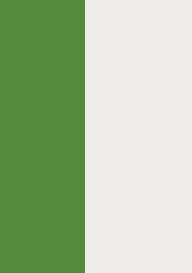 5/2014CÔNG TY TNHH ĐỒ GIA DỤNG TOPCV_3Thực tập sinh SEOThực hiện làm quen với quản trị website wordpress giadung123.vnLên bộ từ khóa về sản phẩmViết bài chuẩn SEO kết hợp onpageVề offpage:+ Tìm kiếm diễn đàn chất lượng+ Xây dựng hệ thống back link cho website giadung123.vn+ Tạo các tài khoản G+, chia sẻ bài viết trên Google Plus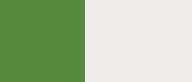 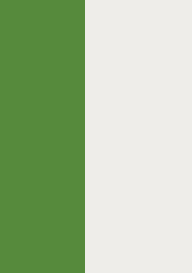 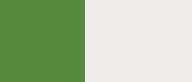 